LEMUEL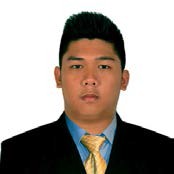 LEMUEL.332636@2freemail.com  	~~~~~~~~~~~~~~~~~~~~~~~~~PROFESSIONAL	PROFILE~~~~~~~~~~~~~~~~~~~~~~~~~To be a part of an organization where I could enhance my knowledge and talent for the development of both the organization and myself.~~~~~~~~~~~~~~~~~~~~WORK	EXPERIENCE~~~~~~~~~~~~~~~~~~~~Naic Cable TV CorporationApril 2014- June 2014Assistant Technician (On-the Job Training)Antero Soriano Highway, Naic, CaviteKey Roles:Ocwen Business Solutions Inc. July 2015 to December 2015IT Staff & Imaging AssociateTwo Ecom Tower B Mall of Asia Complex Pasay City, PhilippinesKey Roles:My Little Treasure Studio January 2016 to November 2016 Graphic DesignerTernate Cavite, PhilippinesKey Roles:MEETING CLIENTS TO DISCUSS THE OBJECTIVESEDITING IMAGESDESIGNING BANNERS INVITATIONS  POSTERS AND FLYERSCREATING AND DESIGNING LOGOSBUYING MATERIALS NEEDED IN PRINTING PRODUCTSPRINTING THE FINISH DESIGN~~~~~~~~~~~~~EDUCATION~~~~~~~~~~~~~•Bachelor of Science in Information Technology	  Cavite State UniversityNaic, Bucana Malaki, Cavite 2011-2015 Philippines~~~~~~~~~~~~~~~~~~PERSONAL	DATA:~~~~~~~~~~~~~~~~~~Age:Date of Birth: Place of Birth: Citizenship: Language: Visa Status:22 years oldSeptember 17, 1994 Gen.Trias, Cavite, Philippines FilipinoEnglish, TagalogVisit Visa (valid till February 22, 2017)~~~~~~~~~~~~~~~~~~~~~~~~~~~~~~~~~~~~~~~~~~~~~~~NOTABLE   SKILLS   &   COMPETENCIES    INCLUDE:~~~~~~~~~~~~~~~~~~~~~~~~~~~~~~~~~~~~~~~~~~~~~~~Proficient in MS OfficeSkilled in Photoshop, Illustrator and InDesignEmail, Social Media navigationInternet RateTyping speed 45wpmBasic TroubleshootingInterpersonal communication skillsEffective in multi-taskingI hereby certify that the above information is true and correct to the best of my knowledge.